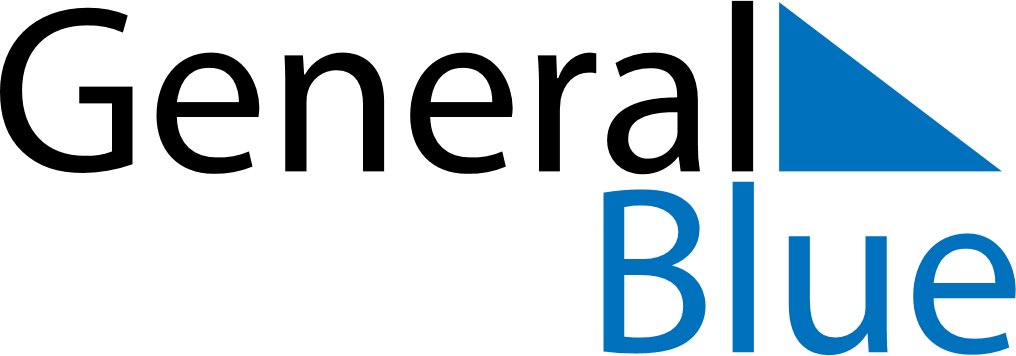 December 2026December 2026December 2026December 2026NicaraguaNicaraguaNicaraguaMondayTuesdayWednesdayThursdayFridaySaturdaySaturdaySunday12345567891011121213Immaculate Conception14151617181919202122232425262627Christmas EveChristmas Day28293031New Year’s Eve